CURRICULUM VITAE	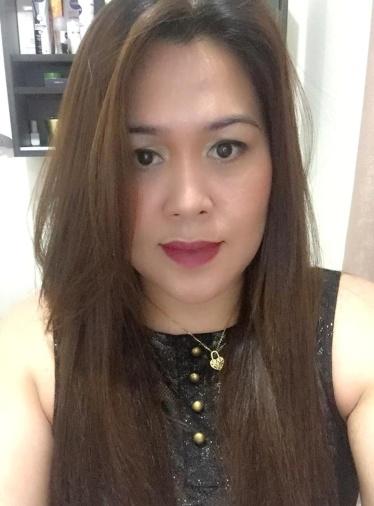 Career Objective:To work in progressive organizations which is can expand all my knowledge and provided me exciting opportunities to utilize my skills and qualification to produce result fidelity.Skills -Capable of working independently without any supervision.-In depth knowledge of various cosmetics.-Client handling and communication.-Up to date knowledge of latest cosmetic products and tools. -Hard working, flexibility, adaptability and willingness to learn new skills.-Honest and Persistence.-Proficiency in POS System.Work Experience:Beauty Advisor/Consultant (3years work experience) Soffio Masters Cosmetics Italia MilanoMake-up promoter and cashier (POS System)Date Hired: April. 2013 – June. 11 2016Company Name: Soffio Masters F.Z.EPlace: Ajman China Mall / Dragon Mall DubaiDuties and Responsibilities for (Beauty Consultant/Makeup promoter)Our main responsibilities as a beauty advisor are: - Responsible to welcome customers as they arrive with a smile.- Ask customer how they can be helped.- Provide customers with product information that they need.- Demonstrates how the product is to be used, provide excellent answer for what the customer questions.-Help customers find the products that suited their needs, suggesting products, explaining how the products work and demonstrating how to use the product. - Offer the product with knowledge make up application and beauty tips.-Be accurate for what the customer needs, has ability and strategy to promote the beauty product.-Handle new launches, promotion of product and various merchandising.- Achieve the sales target and focus on increasing sales by using advance sales techniques.-Deliver customer services in a courteous manner.-Achieves 100% execution on assigned work, and communicate the features and benefits of the product.- ensure stocks are well arranged and keep clean in the stock shelves, clean floors and organize sales area.Duties and Responsibilities for (cashier)Receive payment by cash, check, credit cards, vouchers, or automatic debits.-Greet customers in entering the establishments-Capable to handle money promptly and precisely that includes receiving money from consumers and returning back the appropriate change.-Maintain an awareness of all promotions and advertisements-Issue receipts, refunds, credits, or credits change due to customersSales and promoter / MerchandiserDate Hired: Feb. 2008 –Dec. 2012Company Name: Nailstation Paris / Baz Perfumes and CosmeticsPlaces:-Mall of Emirates Dubai U.A.E.-Jumeirah town Centre,Dubai, U.A.E.-Jumeirah Mercato Mall, Dubai, U.A.E.-Sahara Centre, Sharjah, U.A.E.Duties and Responsibilities (Sales and Promoter)-Promotes sales and service to customer.-inform the customers of any sales promotions that currently underway or happening in the near future.- Demonstrates how the product is to be used, provide excellent answer for what the customer questions.-Responsible to greet the customers and promote products-Be accurate for what the customer needs-Deliver customer services in a courteous manner.-Achieves 100% execution on assigned work, and communicate the features and benefits of the product.-Has desire and ability to proactively intercept, engage, interact and sellDuties and Responsibilities (Merchandiser)-To know what’s new on the markets, what the customers will like trends   fashionable and which products will make profitable.-Helping with the promotions and advertising campaigns.-In charge of creating eye-catching product display and informing store staffs about new products.-Travel to different Malls to discuss how well stocks selling.- Checking the products on the display if there’s any barcodes also checking the expirations date and arrange it well.-Transferring and receiving good items, receiving stocks and making monthly inventory.-Regularly checking the merchandise on display and in stock to ensure proper safekeeping and recording.Educational Background:2000-2002 : Undergraduate Midwifery Course at (Central Visayas College)1994-1998  : Studied at Infant king Academy Negros Oriental (Secondary )1988-1994  : Studied at Central School Negros Oriental ( Elementary)Personal Data:Civil Status	:SingleSex		:FemaleDate of Birth :May 11 1981Citizenship	:FilipinoReligion	:CatholicLanguage	:English, Tagalog, can understand and speak basic Arabicself-motive, Independent, Responsible, Trustworthy, Hardworking, Easy learner, can work under time pressure, Time management skills, observes deadlines.LEAH MARIE G. ESTORCOAjman, U.A.E.Mobile: +971 568253470Email : leah.estorco@gmail.com